MEDIENMITTEILUNG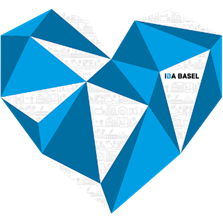 IBA Basel EXPO findet im Frühling 2021 stattBedingt durch die Covid-19-Pandemie und den damit einhergehenden Einschränkungen für das öffentliche Leben, wird die IBA Basel Expo verschoben. Die Schlusspräsentation der IBA Basel findet neu im Frühling 2021 im Dome auf dem Vitra Campus statt.Die IBA Basel Expo wird nun nicht wie vorgesehen am 27. Juni 2020 beginnen, sondern im kommenden Frühling. Das neue Zeitfenster lautet 30. April bis 6. Juni 2021. Eine erste grenzüberschreitende IBA abzuschliessen ohne tatsächlich die Grenzen passieren zu können, war für den IBA Präsidenten und Regierungsrat Hans-Peter Wessels und die Geschäftsführerin Monica Linder-Guarnaccia undenkbar. Der politische Lenkungsausschuss der IBA Basel folgte der Empfehlung aufgrund der aktuellen Entwicklungen um das Coronavirus und die damit verbundenen behördlichen Regelungen, die IBA Schlusspräsentation um ein Jahr zu verschieben. «Gemeinsam Grenzen überschreiten»Die Inhalte der IBA Basel sind heute aktueller denn je. Wie gross die Herausforderung sein kann, eine im Alltag fast unsichtbare Grenze im Dreiländereck von Deutschland, Frankreich und der Schweiz während einer Pandemie zu passieren, entspricht dem Alltag einer koordinierten länderübergreifenden Raumplanung.Die IBA Basel Expo mit dem Titel «Gemeinsam Grenzen überschreiten» zeigt, wie durch innovative Wege, über Grenzen hinweg, neue Lebensräume für die Bevölkerung geschaffen werden. Die entstandenen Projekte werden erlebbar, Prozesse und Akteure sichtbar. Ziel ist es, den Besucherinnen und Besuchern anhand ausgewählter IBA Projekte zu zeigen, wie diese, Verbindungen und Räume, über Grenzen hinweg schaffen und, wie sie Teil einer interkulturellen Lebensart sind. Die Steigerung der Lebensqualität für die Bevölkerung der trinationalen Region stand stets im Mittelpunkt. Dank der intensiven Auseinandersetzung mit der Grenze, behördliche Regelungen und Verwaltungsabläufe sind modellhafte Projektentwicklungen entstanden, welche eine Region auch in einer Notsituation unterstützen, gemeinsam einen Lösungsweg zu suchen.«Unser Herz schlägt trinational» - Öffentlichkeitskampagne der IBA Basel«Die Entwicklungen und Entscheidungen der vergangenen Wochen, haben uns deutlich vor Augen geführt, was es bedeutet, bei der Raum- und Regionalplanung grenzüberschreitend zusammenzuarbeiten und wie selbstverständlich in der Metropolitanregion Basel die offenen Grenzen gelebt werden», führt Regierungsrat Hans-Peter Wessels an. Nun sei es wichtig, die erarbeiteten Projekte und Resultate gemeinsam fortzuführen und Farbe zur Region und für eine Zukunft zu dritt zu bekennen. Gemeinsam mit den politischen Verantwortlichen sowie den IBA Projektträgern und der Öffentlichkeit möchte die IBA Basel ein Statement für das grenzüberschreitende Miteinander setzen. Im Zentrum der Kampagne steht ein dreiteiliges Herz, welches die kommenden Wochen an verschiedenen IBA Projektorten in der Region aufgestellt und Mittelpunkt verschiedener Interventionen sein wird. Zudem wird die IBA Basel auf Instagram das trinationale Herz in Szene setzen. Geplant ist zudem eine Podcast-Reihe zum Ende des Jahres 2020. «Gemeinsam über Grenzen planen, agieren und schliesslich Projekte umsetzen ist keine Selbstverständlichkeit und auch kein Selbstläufer» äussert die IBA Geschäftsführerin Monica Linder-Guarnaccia abschliessend. Internationale BauausstellungDie IBA Basel ist die erste IBA (Internationale Bauausstellung) die zeitgleich in drei Ländern (Deutschland, Frankreich und der Schweiz) stattfindet und das Thema der Raumplanung in Grenzregionen behandelt. Internationale Bauausstellungen sind ein Sonderformat der Stadt- und Regionalentwicklung. Sie sind Markenzeichen nationaler Bau- und Planungskultur. Seit mehr als einem Jahrhundert rücken diese Experimentierfelder die aktuellen Fragen des Planens und Bauens in den Fokus der nationalen und internationalen Diskussion. IBA EXPO 202030. April bis 6. Juni 2021Dome, Vitra CampusCharles-Eames-Strasse 2D-79576 Weil am RheinWeitere Informationen zur Ausstellung finden Sie unter:www.ibaexpo.comInstagram: #ibabasel#grenzenlosGemeinsam#grenzenlosUnterwegs#grenzenlosGeschaffen #grenzenlosZuhause#ensembleSanslimites#ensembleEncheminBeilageFoto IBA Basel: Dr. Hans-Peter Wessels und Monica Linder-Guarnaccia (von links)IBA Basel/Foto: Martin FriedliKontaktAllgemein für Medien Kornelia Schiller, Medienbeauftragte IBA BaselT +41 61 385 80 86kornelia.schiller@iba-basel.netMonica Linder-Guarnaccia, Geschäftsführerin IBA Basel T +41 61 385 80 80monica.linder-guarnaccia@iba-basel.netDr. Hans-Peter Wessels, IBA Präsident (via Medienstelle Bau-und Verkehrsdepartement)T +41 61 267 91 52bvd.medienstelle@bs.ch